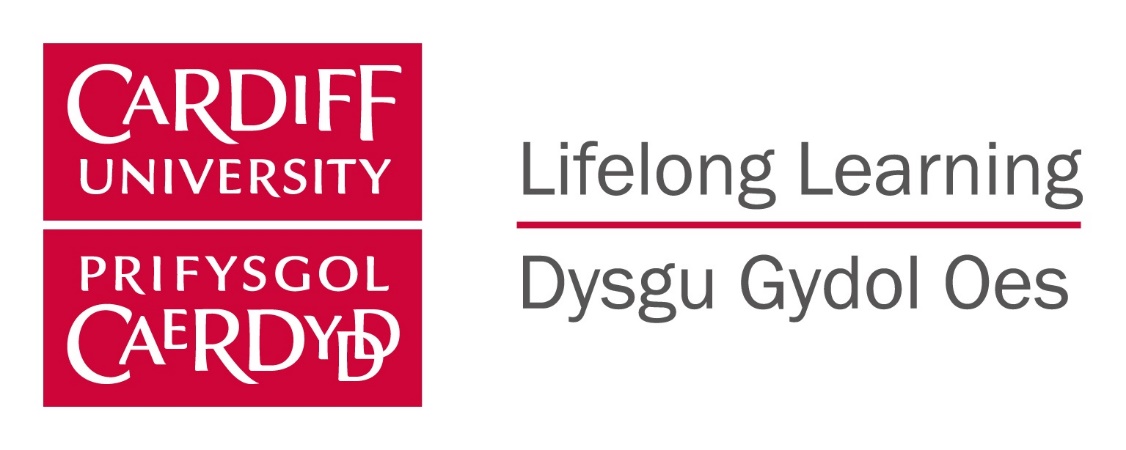 Llenwch yr adrannau perthnasol isod â’ch manylion newydd a’u hanfon yn ôl i’r Adran Cofnodion a Gwasanaethau Myfyrwyr, Dysgu Gydol Oes, 50-51 Plas y Parc, Caerdydd, CF10 3AT neu ebost dysgu@caerdydd.ac.ukEnw’r Myfyriwr (yn llawn):Newid enw: Os ydych yn newid eich enw, atodwch dystiolaeth ar ffurf dogfen(nau)Newid enw: Os ydych yn newid eich enw, atodwch dystiolaeth ar ffurf dogfen(nau)Newid enw: Os ydych yn newid eich enw, atodwch dystiolaeth ar ffurf dogfen(nau)Newid enw: Os ydych yn newid eich enw, atodwch dystiolaeth ar ffurf dogfen(nau)Teitl blaenorol:Teitl newydd:Enwau blaen blaenorol:Enwau blaen newydd:Cyfenw blaenorol:Cyfenw newydd:Newid cyfeiriadNewid cyfeiriadNewid cyfeiriadNewid cyfeiriadCyfeiriad cartref blaenorol Cyfeiriad cartref blaenorol Cyfeiriad cartref newyddCyfeiriad cartref newyddCyfeiriad 1:Cyfeiriad 1:Cyfeiriad 1:Cyfeiriad 1:Cyfeiriad 2:Cyfeiriad 2:Cyfeiriad 2:Cyfeiriad 2:Cyfeiriad 3:Cyfeiriad 3:Cyfeiriad 3:Cyfeiriad 3:Cyfeiriad 4:Cyfeiriad 4:Cyfeiriad 4:Cyfeiriad 4:Cyfeiriad 5:Cyfeiriad 5:Cyfeiriad 5:Cyfeiriad 5:Cod post:Cod post:Newid manylion cysylltuNewid manylion cysylltuRhif ffôn dydd blaenorol:Rhif ffôn dydd newydd:Rhif ffôn nos blaenorol:Rhif ffôn nos newydd:Rhif ffôn symudol blaenorol:Rhif ffôn symudol newydd:Cyfeiriad ebost blaenorol:Cyfeiriad ebost newydd:Caiff yr holl wybodaeth a ddarparoch chi ar y ffurflen hon ei chadw gan Brifysgol Caerdydd, gan fod hithau’n Rheolydd y Data, a bydd yn cael ei thrin yn unol â’r Ddeddf Diogelu Data 2018.Ar gyfer y swyddfa yn unigAr gyfer y swyddfa yn unigAr gyfer y swyddfa yn unigAr gyfer y swyddfa yn unigRhif y Myfyriwr:SIMS:Dyddiad rhoi’r newid ar waith:Mynediad (os yw’n gymwys):